#БуянныгЭмчи. 20 ноября является единой датой празднования Дня педиатра и Дня ребёнка во всем мире. МБДОУ детский сад Челээш поздравляет всех наших педиатров кожууна с профессиональным праздником-днем Педиатра!!! Спасибо Вам за Ваш неоценимый труд,терпение и услуги! Принимайте поздравления от наших воспитанников.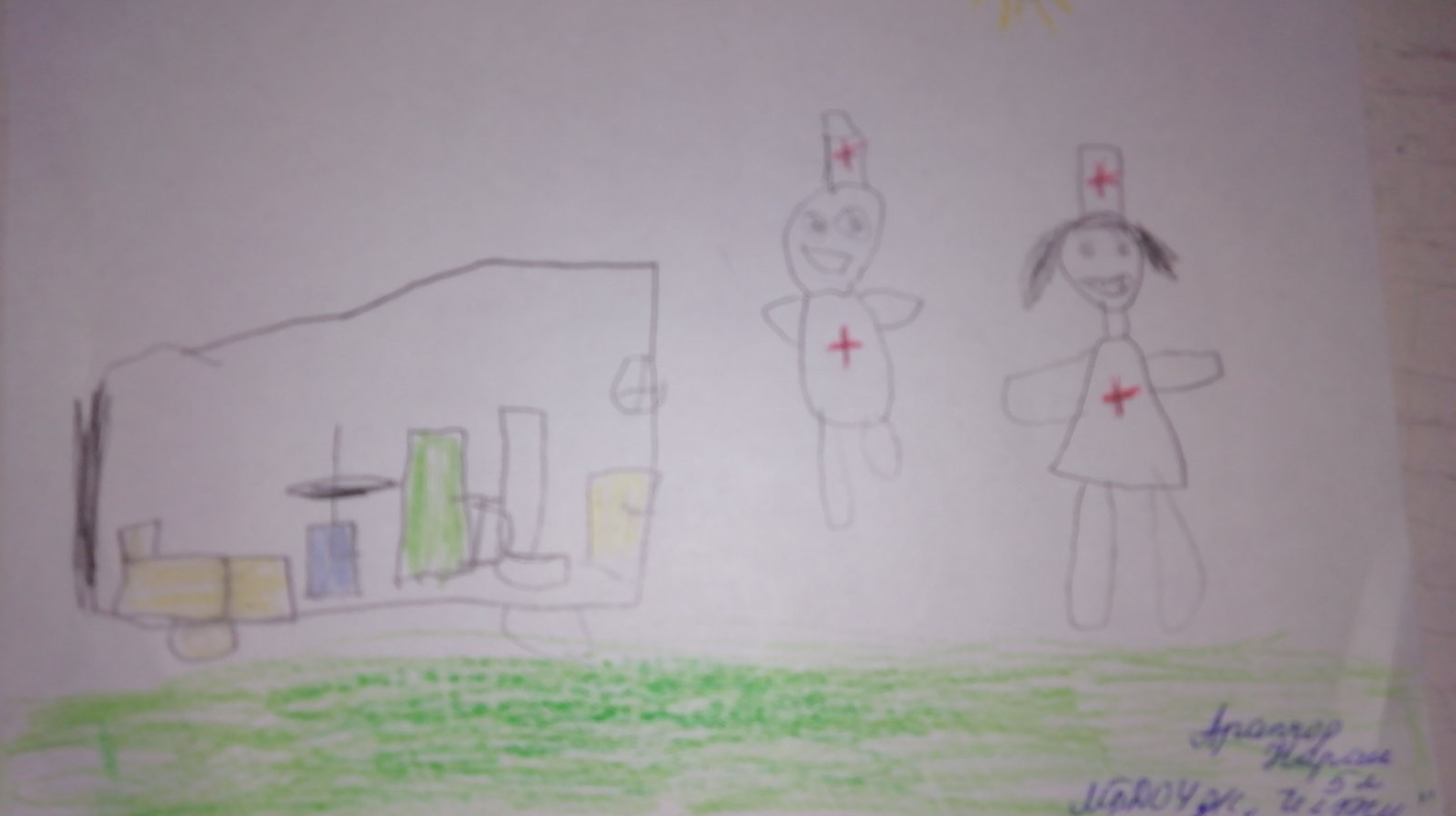 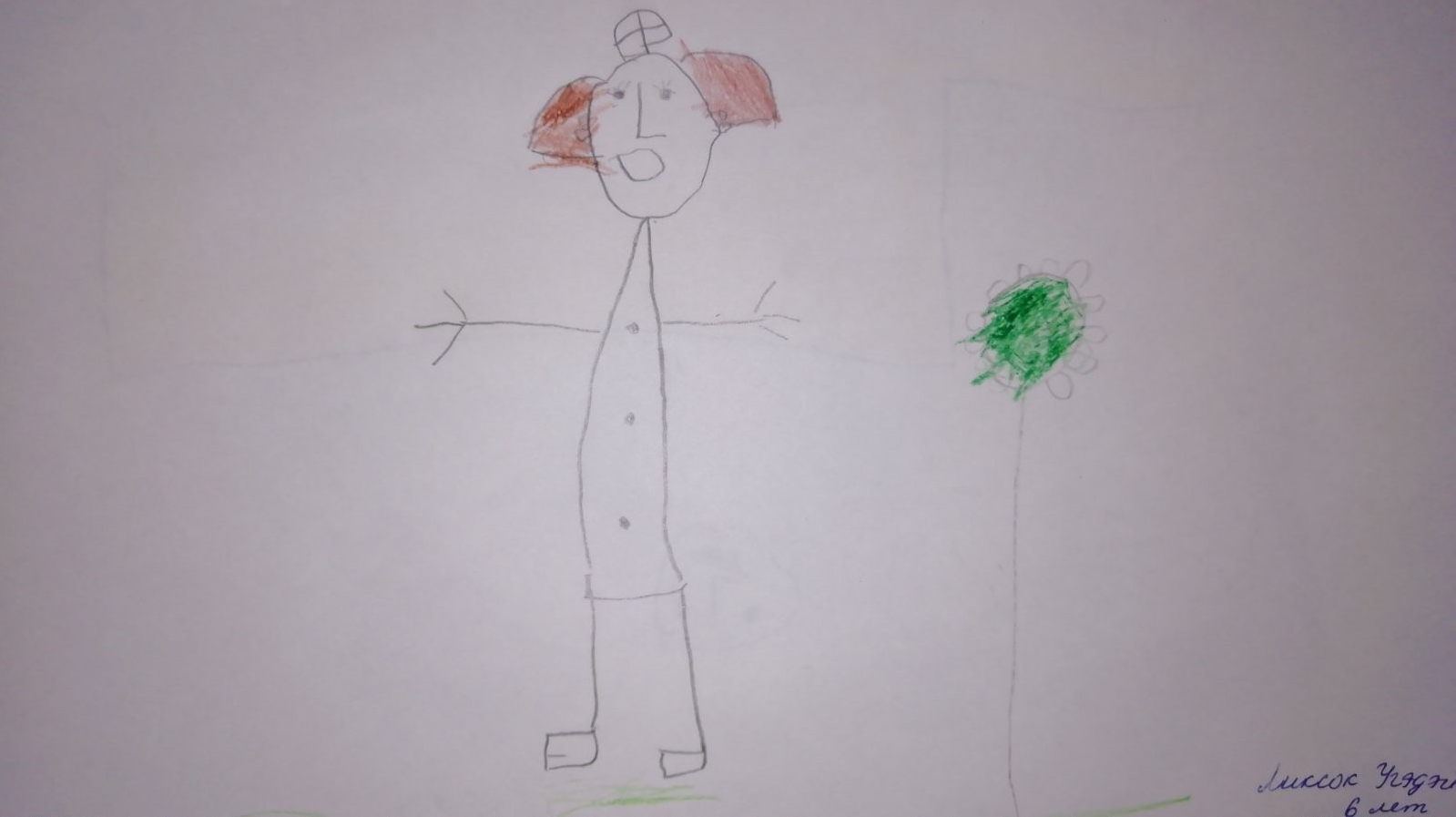 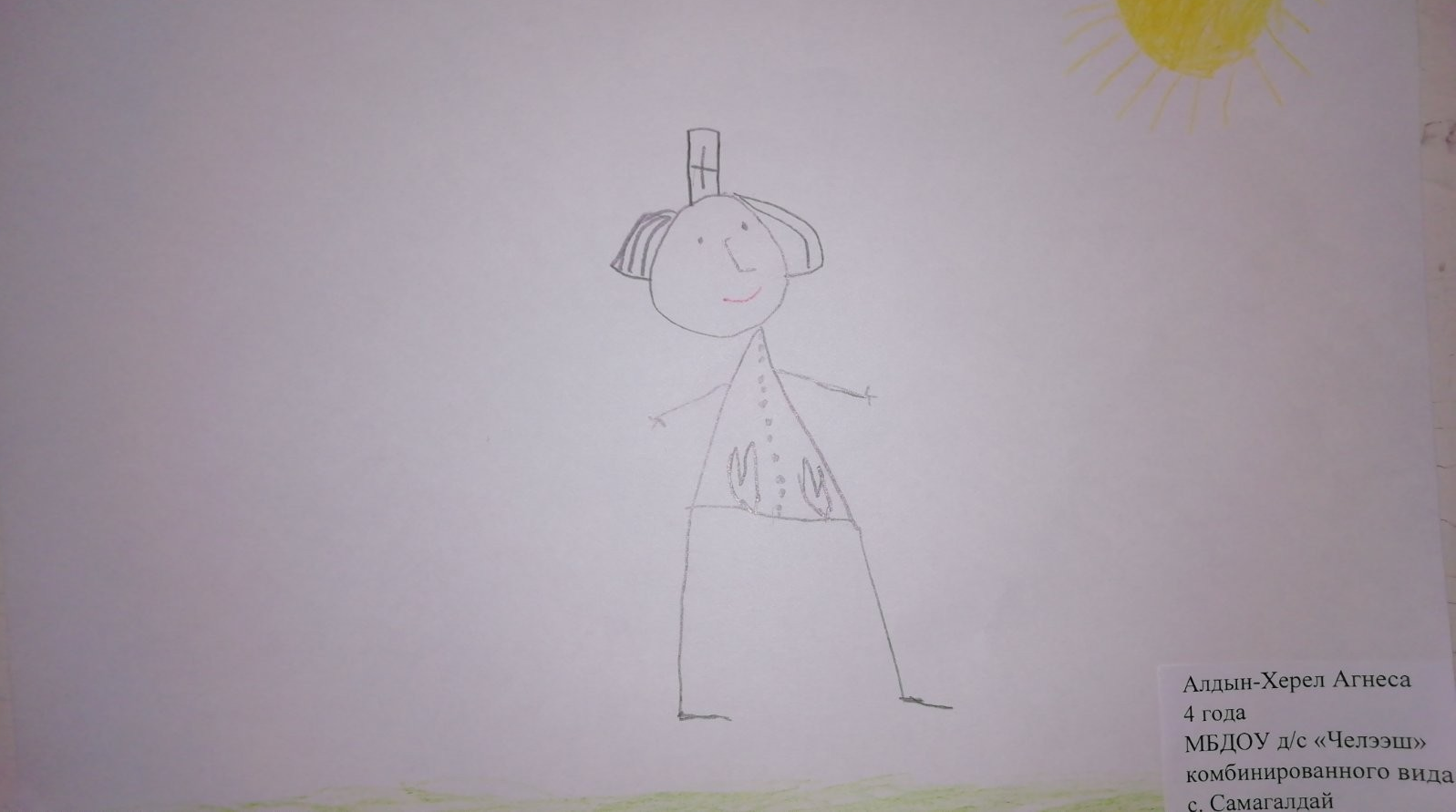 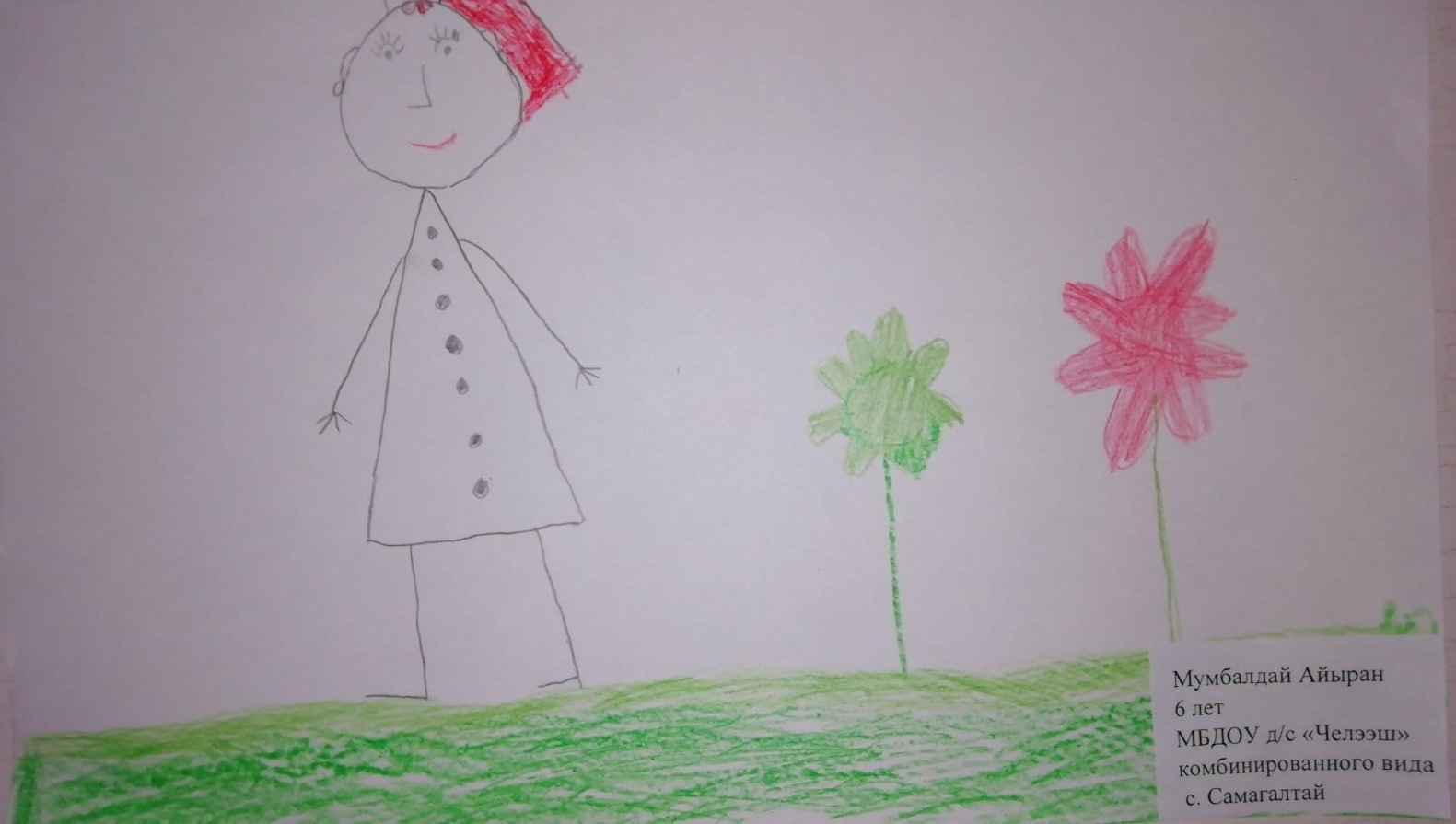 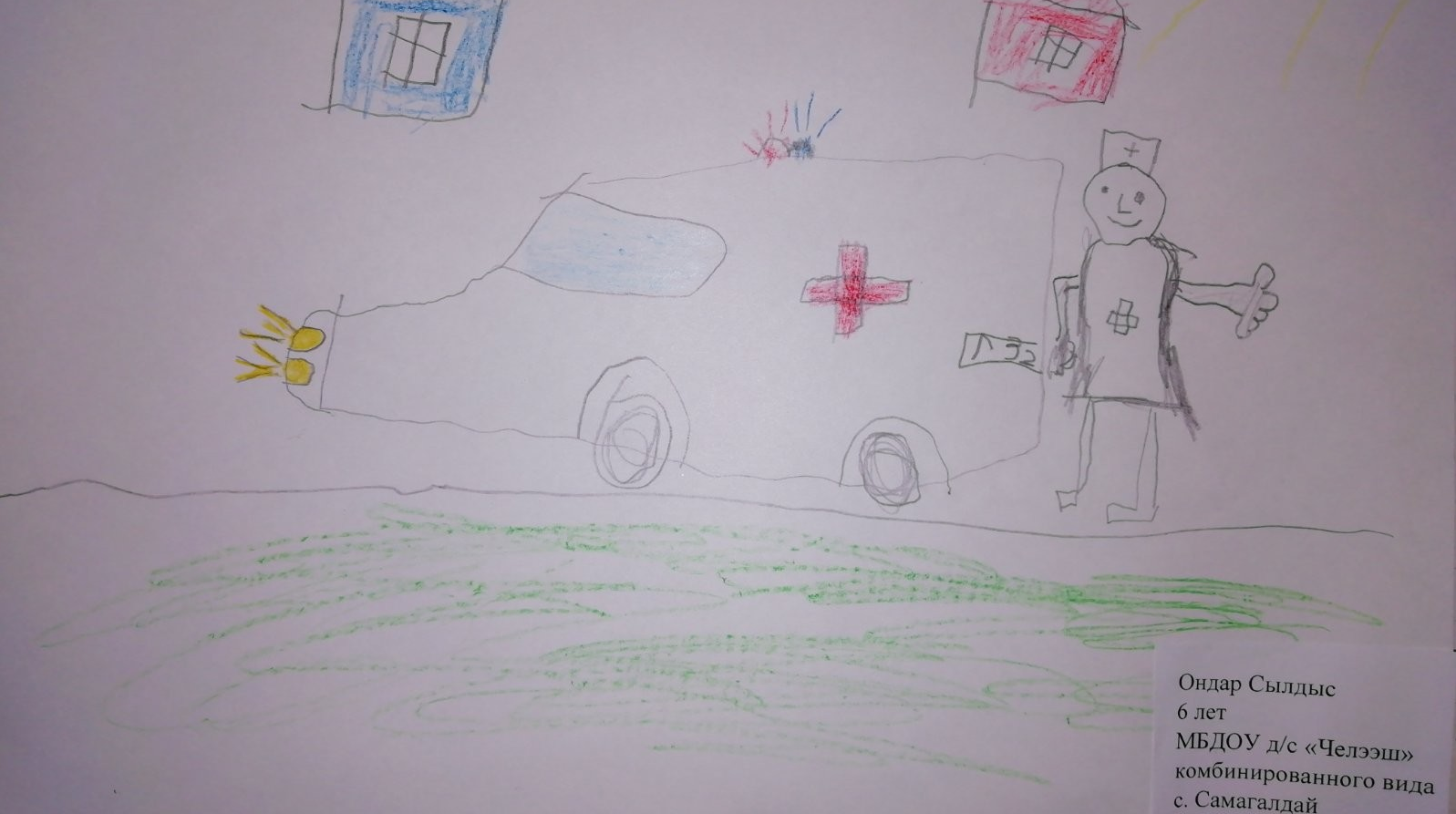 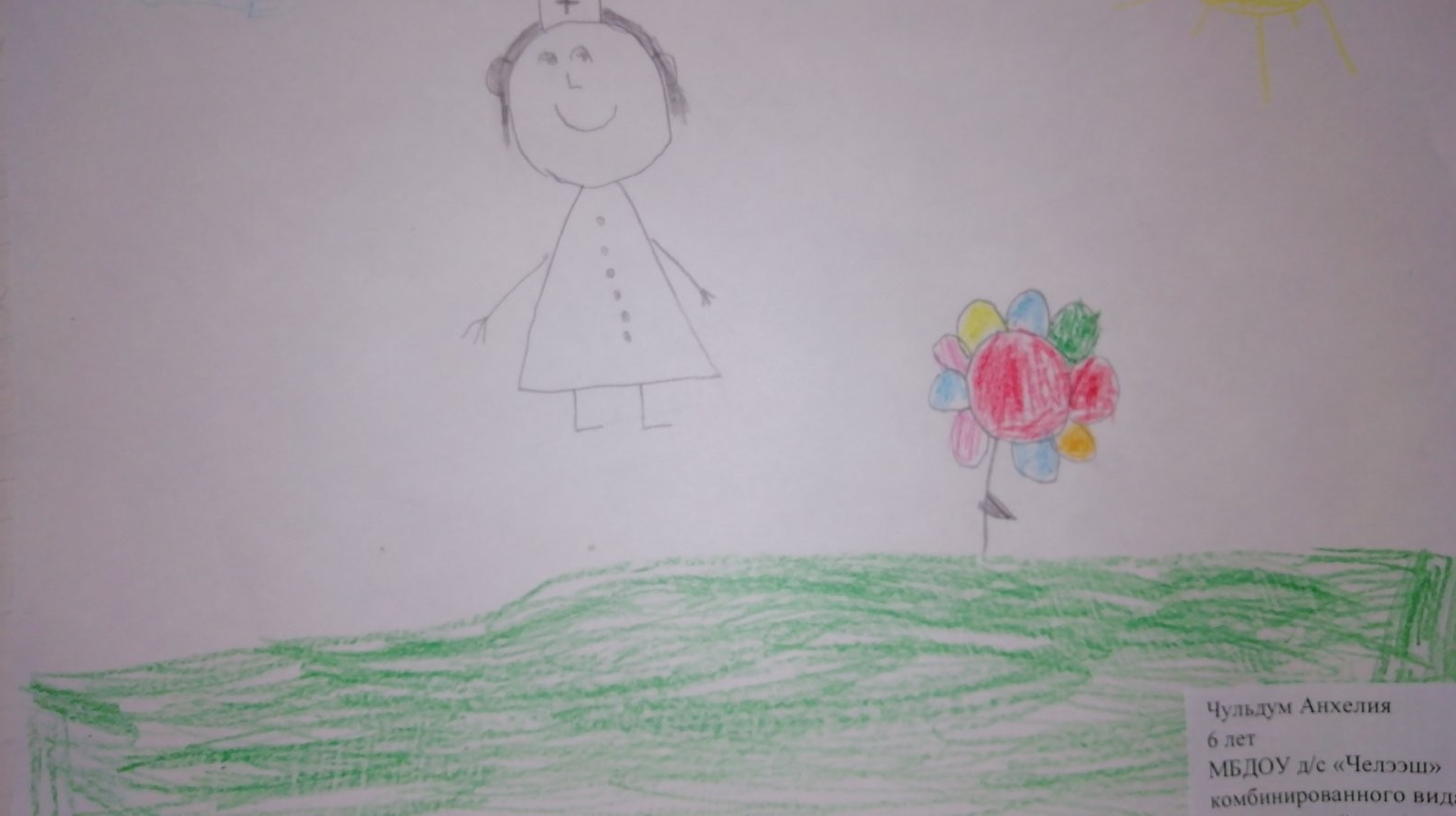 